НАКАЗПО ГАННІВСЬКІЙ ЗАГАЛЬНООСВІТНІЙ ШКОЛІ І-ІІІ СТУПЕНІВПЕТРІВСЬКОЇ РАЙОННОЇ РАДИ КІРОВОГРАДСЬКОЇ ОБЛАСТІвід 31серпня 2020 року                                                                                                    № 113с. ГаннівкаПро результати впровадження в систему роботигуртків різного спрямуванняЗгідно з підсумками роботи творчих груп у 2018/2019 навчальному році, які працювали над плануванням роботи школи було прийнято рішення про те, що у 2019/2020 навчальному році одним із напрямків роботи педагогічного колективу буде гурткова робота. На святі «Першого дзвоника» у школі пройшов «Ярмарок педагогічний ідей» на якому керівники представили на огляд учнів та їх батьків мережу гуртків, які будуть працювати  протягом року. На ярмарку учні та батьки могли познайомитися із специфікою та планом роботи гуртків та записатися в цікавий гурток.У вересні було складено графік роботи гуртків враховуючи контингент учнів, можливості педагогічних працівників та основний графік роботи навчального закладу. Гуртки працювали протягом року до початку карантину у березні 2020 року.На початку року роботу розпочали 13 гуртків різного спрямування. Аналіз роботи гуртків викладено в довідці. Виходячи із аналізу роботи гуртківНАКАЗУЮ:Довідку про результати впровадження в систему роботи гуртків різного спрямування взяти до відома та заслухати на педагогічній раді в серпні 2020 року.(додаток)Вважати систему роботи гуртків різного спрямування задовільною.Заступнику директора школи з навчально-виховної роботи ГРИШАЄВІЙ О.В. організувати роботу гуртків в новому навчальному році.Контроль за виконанням даного наказу покласти на заступника директора навчально-виховної роботи ЩУРИК О.О.Директор школи                                                                                             О.КанівецьЗ наказом ознайомлені                                                                                 О.Гришаєва                                                                                                                        О. ЩурикДодаток до наказу директора школивід 31.08.2020 року № 113Довідкапро результати впровадження в систему роботиГаннівської загальноосвітньої школи І-ІІІ ступенівгуртків різного спрямуванняЗгідно з підсумками роботи творчих груп у 2018/2019 навчальному році, які працювали над плануванням роботи школи було прийнято рішення про те, що у 2019/2020 навчальному році одним із напрямків роботи педагогічного колективу буде гурткова робота. На святі «Першого дзвоника» у школі пройшов «Ярмарок педагогічний ідей» на якому керівники представили на огляд учнів та їх батьків мережу гуртків, які будуть працювати  протягом року. На ярмарку учні та батьки могли познайомитися із специфікою та планом роботи гуртків та записатися в цікавий гурток.У вересні було складено графік роботи гуртків враховуючи контингент учнів, можливості педагогічних працівників та основний графік роботи навчального закладу. Гуртки працювали протягом року до початку карантину у березні 2020 року.На початку року роботу розпочали 13 гуртків різного спрямування:Історико краєзнавчий: Мандрівник – керівник Гришаєва Л.В.Декоративно-прикладний:Декоративне рукоділля – керівник Мартинюк М.А.«Hand-made» - керівник Крамаренко В.В.Науково-технічний:Я і Всесвіт" - керівник Коваленкова С.М. Юні дослідники – керівник Соломка Т.В.Розвиток логічного мислення – керівник Вистороппська Н.С.Фізкультурно-спортивний:Старт – керівник Пилипенко О.В.Вікторія – керівник Пилипенко О.В.Літературний:Юні мовознавці – керівник Щурик О.О.Юні журналісти – керівник Галіба О.А.Юний декламатор – керівник Ляхович Л.В.Прем’єра – керівник Щурик Д.О.Еколого-натуралістичний:Mendeleev club – керівник Робота Н.А.Але частина гуртків припинила свою роботу, тому що учні не мали інтересу до роботи у тому напрямку, у якому працював гурток.Результативність роботи гуртків представлено нижче.Для учнів 1-4 класів протягом року працював гурток «Розвиток логічного мислення. Керівник – Висторопська Н.С.Виховати дитину, яка вміє чітко висловлювати думку та аргументувати власну позицію, а також навчити її знаходити виходи зі складних ситуацій – це основна мета гуртка .Відповідно до вікових особливостей школярів, заняття гуртка проводилося по підгрупам: 1 клас – І підгрупа; 2 клас – ІІ підгрупа;3 клас – ІІІ підгрупа; 4клас – ІV підгрупа.Спочатку планувалося зробити дві підгрупи: 1 та 2 класи – І підгрупа та 3 і 4 класи – ІІ підгрупа. Але, враховуючи різну підготовку дітей, довелося проводити заняття в кожному класі окремо. Усі учні 1 класу щоп’ятниці відвідували гурток. Під час виконання вправ та проведення ігор члени гуртка навчилися:1)	 виділяти з групи предмет або кілька предметів за певнимивластивостями, встановлювати відповідності, визначати парипредметів: гра «Логічні ряди», гра «Покажи шлях», гра «Іде, летить, стрибає, повзе, пливе», гра «Змістові пари», гра «Знайди собі пару»;2)	 порівнювати: гра «Хто швидше?», ігрове завдання «У кого найбільше мушлів?», гра «Кінцівки», гра «Відгадай назву квітки», ігрові завдання на умовиводи «Життєві ситуації»;3)	 здійснювати порядкову та кількісну лічбу: ігрове завдання «Від точки до точки», гра «Тварини від першої до десятої», гра «Весела лічба», гра «Продовж лічбу», гра «Відповідай швидко»;4)	 вивчати склад чисел: гра «Відгадай число», ігрове завдання «Вітряки», гра «Смішні ціни». гра «Кури і кролі»;5)	 тренуватися в усній лічбі: гра «Про яке число йдеться?», гра «Яке число задумано?», гра «Ключ до скарбів»;6)	 виконувати арифметичні дії: гра «Шлях додому», гра «Розстав знаки», гра-вікторина «Лічи, міркуй, здогадуйся!»;7)	 засвоювати геометричний матеріал:	 – гра «Яка геометрична фігура зникла?», гра «Що змінилося?»; гра «Відгадай-но фігуру»;, гра-вікторина «Знайомі геометричні фігури», гра «Муха».З  2 класу до мене на гурток приходили дві учениці – це Гайнутдінова Яна та Бастрон Анна. На заняттях гуртка дівчатка розгадували анаграми, метаграми, шифрограм; вирішували логічні завдання з улюблених книг або знаходили цікавинки з тематичних інтернет-ресурсів;  розгадували та складали ребуси, кросворди, головоломки; складали ейдетичні ланцюжки (асоціативні ряди) для розвитку пам’яті та уваги; розгадували загадки логічного спрямування.Особливо дівчаткам подобалися завдання від бабусі Шошо.З 3 класу на гурток ходили Попова Дар’я та В’язнікова Олена.З дівчатками розв’язували різні логічні задачі, готувалися до олімпіади з математики.З 4 класу виявили бажання займатися логічними вправами дві учениці – це Норенко Дар’я та Борисова Крістіна. Дівчатка також полюбили завдання від бабусі Шошо, їх ми використовували як розминку. На заняттях розв’язували задачі з олімпіад. Багато часу приділяли  «Магічним квадратам».Отже,вміючи логічно мислити, гуртківці можуть: знайти найбільш простий і безпечний вихід з проблемної ситуації; грамотно викладати свої думки, так, щоб їх зрозуміли всі навколишні; швидко формулювати думку, щоб не тягнути з відповіддю на поставлене запитання і не сказати якусь нісенітницю, яка прийшла в голову; не стати жертвою самообману і обману з боку інших людей; легко знаходити аргументи, щоб доводити до співрозмовників власну точку зору і схиляти їх на свій бік; бачити помилки, які допускаєте ви або оточуючі вас люди і швидко їх усувати. У наступному 2020-2021 н. р. планується продовжити роботу гуртка.Для учнів 5-9 класів працював історико-краєзнавчий гурток «Мандрівник». Керівник – Гришаєва Л.В.Мета роботи гуртка: формування історичних знань, ознайомлення вихованців з методами збору краєзнавчого матеріалу, збереження пам’яток історії та культури, виховання поваги до традицій свого народу.Протягом 2019/2020 навчального року гуртківці брали участь у шкільних, районних конкурсах, заходах, виставках, акціях. Також разом з керівником гуртка проводили різноманітну дослідницьку роботу, в результаті якої отримували історико-краєзнавчі проекти. 19 лютого 2020 року на учнівській науковій конференції «Учнівська творчість – 2020» ,відбулась презентація історико-краєзнавчих проєктів учнями гуртка "Мандрівник": «Таємницями Кочубеївських штолень», «Вчитель від Бога»Також гуртківці взяли участь у районній історико-краєзнавчій конференції учнівської і студентської молоді «Шляхами подвигу і слави». Учні нашого гуртка на високому рівні представили свої історико-краєзнавці проєкти в результаті чого були нагороджені сертифікатами.Ще одним здобутком стала участь гуртківців у конкурсі учнівських молодіжних проектів у 2019/2020 навчальному році «Радянське минуле. (Пере)осмислення історії» від Всеукраїнська асоціація викладачів історії та суспільних дисциплін НОВА ДОБА з історико-краєзнавчою проектом «Подвиги на трудовій ниві односільчанина. Він не захотів стати комуністом».Протягом 2019/2020 навчального року працював гурток «Креативне рукоділля». Керівник - Мартинюк М.А. Він працював за такими напрямками декоративно – прикладного мистецтва: паперопластика, аплікація, орігамі, вироби з вторинної сировини.Гришаєва Поліна зайняла І місце у конкурсі «Український сувенір».Участь у конкурсі «Новорічна композиція» зі своїми виробами взяли Гайнутдінова Дарія таГришаєва Поліна.У наступному навчальному році гуртківці разом з керівником планують взяти участь у конкурсі «Новорічна композиція», «Український сувенір», конкурсі Арт Країна і Арт Країна Kids , «В гармонії з планетою», «Мистецькі барви-2021»З жовтня 2019 року розпочав працювати гурток «Рюкзачок», який відвідували учні 5-8 класів, в кількості 7 чоловік. Керівник – Осадченко Н.М. На першому занятті діти ознайомилися з планом роботи гуртка на рік та отримали завдання опрацьовувати  літературу «Історико-культурна спадщина району».Учні збирати та записувати інформацію про визначні місця Петрівського району. Але на початку другого семестру на занняття гуртка прийшло лише двоє учнів.У наступному навчальному році Наталія Михайлівна планує:1.Залучити учнів до гуртка за допомогою екскурсій до лісу, Синігірської балки, річки, Кочубеївських штолень.2.Продовжувати збирати матеріал про визначні місця Петрівщини.3.На основі зібраного матеріалу, фото створити віртуальну екскурсію місцями Петрівщини.Важливою складовою виховної роботи в школі є охоплення учнів гуртковою позакласною та позаурочною роботою, що дає можливість продовжити процес формування лідерських, творчих якостей, соціальної активності учнів.Враховуючи побажання батьків та дітей, у школі був створений і працював гурток «Hand-made». Керівник – Крамаренко В.В.Мета гуртка: формування в учнів особистісно-ціннісного ставлення до мистецтва, інтересу до народної декоративно-ужиткової творчості, розвиток художніх здібностей, смаків, образного мислення, стимулювання творчого потенціалу, виховання потреби в особистісній творчій самореалізації, активізація пізнавальної творчої діяльності, підготовка до самостійного життя у сучасному світі і подальшому професійному самовизначенню.Завдання:поглиблення і розширення знань про історію і розвиток ремесел України, освоєння технік різних ремесел;засвоєння знань про особливості художньо-образного мистецтва;оволодіння елементарними художніми вміннями та навичками практичної діяльності;набуття власного початкового практичного досвіду в процесі створення художніх образів;виховання в учнів розуміння зв’язків мистецтва з природним і культурним середовищем, потреб у художньо-творчій самореалізації та духовно-естетичному самовдосконаленні;збагачення емоційно-почуттєвої сфери;стимулювання бажання дітей вчитися творчо;пробудження бажання виражати своє ставлення до світу засобами мистецтва в творчій діяльності;розвиток творчого мислення дітей.Роботу гуртка планувала так, щоб вона не дублювала програмний матеріал з праці, щоб заняття розширювали і поглиблювали відомості по роботі з папером і картоном, тканиною, а також по роботі з іншими матеріалами, удосконалювали навики і уміння, що отримувалися дітьми на уроках. Робота гуртка була організована з урахуванням досвіду дітей і їх вікових особливостей. Із дітьми, що не мали навиків роботи з матеріалами починала з найпростіших виробів.Діти не люблять одноманітної монотонної праці, вона їх швидко стомлює, внаслідок цього у дітей може пропасти інтерес до роботи, тому на кожному занятті види виробів змінювалися. У роботі над виробами діти проявляли вигадку, творчість, фантазію, що, поза сумнівом, сприяло підвищенню ефективності праці. Під час праці намагалася розвивати у дітей відчуття колективізму, відповідальності і гордості за свою працю, пошану до праці інших.Заняття в гуртку «Hand-made» - прекрасний засіб розвитку творчості, розумових здібностей, естетичного смаку, а також конструкторського мислення дітей.Діти, побачивши готові вироби, порівнювали їх, знаходили достоїнства і недоліки, пізнавали значущість своєї праці.Для практичної роботи відводилась велика частина часу – до 90%. Заняття проводились у кабінеті, в якому розміщені наочні посібники, великий роздатковий матеріал, зразки виробів. Кімната провітрювалась, мала нормативне освітлення, відповідала санітарно-гігієнічнім вимогам. За кожним учнем закріплювалось індивідуальне робоче місце та інструменти.На заняттях акцентувала увага не на виготовлення конкретного виробу, а на його конструктивній побудові, спільній закономірності пристрою виробу цього типу, показувала варіанти, щоб діти могли б удома самостійно зробити потрібний виріб. Види робіт через декілька занять змінювала, щоб гуртківцям було цікаво працювати. Гурток «Hand-made» відвідували 24 дитини (1 - 4 класи). Для здійснення індивідуального підходу, дітей поділила на дві групи: І група -  учні 1 – 2 класів; ІІ група – учні 3 – 4 класів. Як керівник гуртка спиралася на ті знання, уміння і навики, які діти отримали в школі або удома, розвивала і удосконалювала їх. Діти з радістю ходили на гурток, із захопленням працювали, своїми роботами радували вчителів подарунками на шкільних святах: «8 Березня», «День вчителя», батьків, бабусь і дідусів. Брали участь у районних конкурсах: «Новорічна композиція», «Український сувенір».На кінець навчального року поставлені завдання були виконані частково, у зв’язку із введенням карантинних заходів та переходу учнів на дистанційне навчання.Гурток «Юні журналісти» працює в школі перший рік. Керівник – Галіба О.А. У процесі реалізації мети програми гуртка вирішувалися наступні завдання:навчальні:• озброєння учнів сукупністю знань про принципи журналістської діяльності, особливості журналістське професії, а також про професії що мають безпосереднє чи опосередковане відношення до медіа сфер• вивчення історії журналістики, етапів її розвитку;• вивчення основ соціології та журналістської творчості;• формування навичок журналістської майстерності, комунікативної компетентності та придбання первинного професійного досвіду та початкової професійної орієнтації;• формування практичного досвіду створення шкільного електронного видання.виховні:• формування навичок колективної діяльності та діалогового спілкування, сучасного світосприйняття, активної життєвої позиції;• формування толерантності, культури міжнаціонального спілкування у багатонаціональному соціумі;• формування уявлення про журналістику як професію, що відіграє специфічну роль у житті суспільства• прищеплення культури спілкування зі світом ЗМІ;• пробудження інтересу до преси та формування свідомого ставлення до журналістики як виду суспільї діяльності;• формування потреби в постійній підвищеній інформованості;розвиваючі:• всебічний розвиток творчих здібностей, індивідуального мислення, інтересів, схильностей, фізичного стану організму учня та на цій основі формування професійної спрямованості.Матеріал на заняттях гуртка подавався за практико-орієнтованою формою. Навчання здійснюється з урахуванням вікових та особистісних властивостей учнів. Заняття проводились чотири рази на тиждень. Формально залучено 15 учнів, проте фактично відвідували гурток 8 учнів школи. Пояснюється це тим, що більшість учнів залучені до роботи декількох гуртків, тому не завжди могли відвідувати заняття одночасно. Ще одна причина – діти зрозуміли, що на заняттях потрібно також навчатися, виконувати творчі завдання, тому вирішили, що це їм не потрібно. Ті учні, які відвідували гурток, отримували теоретичні знання про журналістську діяльність, вчилися виконувати творчі завдання у різних жанрах журналістики (написання статті, есе, інтерв’ю, інформаційної замітки). А також вчилися створювати інформаційну електронну шкільну газету – випустили 3 номери. Також взяли участь у І етапі (районному) Всеукраїнської акції «Моя Батьківщина – Україна», надіславши дві роботи (наказ про підсумки не отримали) та в обласному конкурсі «Шкільна журналістика» (на даний момент результатів ще не отримали).Найактивніші учасники: Дісюк К., Пислару В., Усенко Д., Крамаренко К., Сіденко Я., Головата К.Завдання, які ставлять перед собою гуртківці на наступний навчальний рік:продовжити роботу зі створення інформаційної електронної газети;продовжити засвоєння учнями теоретичних та практичних знань, умінь та навичок журналістської діяльності;взяти участь у турнірі юних журналістів;брати участь у конкурсах, що стосуються журналістської діяльності.В 2019-2020 навчальному році 10 учнів 7-9 класів брали участь в роботі астрономічного гуртка "Я і Всесвіт". Керівник – Коваленкова С.М. Астрономія виникла з практичних потреб людини: необхідності лічби часу, передбачень сезонних явищ, визначення місця знаходження мандрівників. Вона і сьогодні має велике практичне і теоретичне значення для розвитку інших наук, для освоєння космічного простору, для розвитку народного господарства нашої країни. Ідея створення гуртка з'явилася через те, що на вивчення астрономії відводиться лише 1 година в старшій школі, а учні різного віку виявляють зацікавленість до астрономічних знань.Мета: формувати інтерес до вивчення природничих дисциплін, формувати науковий світогляду учнів, розвивати їх здібності та бажання здобувати нові знання та вміння на уроках, у позаурочний часОбладнання: мультимедійна дошка, ноутбук, телескоп, камери мобільних  телефонів, карти зоряного неба, лазерна указка для спостережень, набір зірочок для вивчення сузір'я  Типи занять:  on-line подорожі, практичні, комбінованіПід час роботи гуртка учні:•	ознайомилися з першими уявленнями про Землю, переглянули відео " Біографія Землі";•	ознайомилися з основами орієнтування на місцевості, в просторі, в часі;•	вивчили сузір'я, їх кількість та межі,особливості їх видимості. Сузір’я північної та південної півкуль. Легенди про сузір’я.•	виконували практичні роботи по створенню макета сузір'їв з метою розпізнання їх на небесній сфері;•	вивчали рухому карту зоряного неба, працювали з on-line картою•	працювали  з комп'ютерною програмою «Stellariuуm»;•	вивчали рух Сонця, його роль в Сонячній системі, безпека при спостереженні Сонця;•	вивчали планети земної групи та їх супутники, здійснювали on-line подорожі та перегляд відео;•	вивчали планети-гіганти, їх супутники, здійснювали on-line подорожі та перегляд відео;•	займалися фотографуванням астрономічного пейзажу.Але в зв'язку з карантином не було здійснено вивчення будови зір та їх класифікації, проведення нічних спостережень. Я не з'ясувала, як юридично правильно організувати нічне спостереження, враховуючи безпеку життєдіяльності учнів. В цілому, мені було цікаво працювати з учнями. Маю надію, що їм сподобалось також. Тому завданням на наступний навчальний рік є продовжити роботу гуртка, врахувавши всі недоліки та невиконані завдання попереднього року.Протягом навчального року учні гуртка «Вікторія» (керівник – Пилипенко О.В.) займались розвитком основних рухових якостей: швидкості, спритності, стрибучості, гнучкості та швидкісно-силових якостей. Ознайомлювались з теорією гри у баскетбол, тактикою гри в нападі та захисті, індивідуальними діями в різних ігрових ситуаціях. Проводились навчальні ігри в баскетбол. Основна увага приділялась технічній та спеціальній підготовці. Учні навчались техніці володіння м’яча, вчились веденню м’яча, техніці подвійного кроку, техніці виконання кидка м’яча  двома руками від грудей, однією від плеча, двома руками із-за голови. Виконували кидки з місця та в стрибку. Ознайомлювались з технікою нападу та захисту, індивідуальним та командним діям в захисті та нападі.Гуртківці взяли участь в шкільних змаганнях з баскетболу.Заняття було перервано з середини листопада до середини січня в зв’язку з ремонтом спортивного залу, та з середини лютого до кінця навчального року в зв’язку з карантином.Протягом навчального року члени гуртка «Старт» (Керівник – Пилипенко О.В.) займались розвитком основних рухових якостей: швидкості, спритності, стрибучості, гнучкості та швидкісно-силових якостей, ознайомлювались з теорією гри у волейбол, тактикою гри в нападі та захисті, індивідуальними діями в різних ігрових ситуаціях. Проводились навчальні ігри в волейбол.Основна увага приділялась технічній та спеціальній підготовці. Учні володіють технікою верхньої силової подачі та подачі м’яча знизу, прийомом м’яча двома руками знизу та зверху, передачі м’яча  під нападаючий удар, переміщенням по полю та технікою виконання нападаючого удару. Учні спортивного гуртка «Старт» прийняли участь в таких змаганнях:- шкільні змагання з волейболу;- товариські зустрічі з випускниками гуртка «Старт»;- зональні  районі змагання з волейболу; Досягнення гуртка:-  ІІІ місце зональні районні змагання з волейболу серед хлопців та дівчат.Заняття були перервані з середини листопада і до середини січня в зв’язку з ремонтом спортивного залу та припинені з середини березня в зв’язку з карантином.Під керівництвом вчителя Соломки Т.В. працював гурток «Юні дослідники». Метою гуртка було: активізація та актуалізація знань, отриманих школярами при вивченні певної теми; ознайомлення з комплексом матеріалів, що виходять за межі шкільної програми; розвиток уміння міркувати в контексті досліджуваної теми, аналізувати, порівнювати, самостійно робити  висновки; добирати і систематизувати матеріал, реферувати його; використовувати ІКТ при оформленні результатів проведеного дослідження; публічно представляти результати дослідження.На гурток записалося 15, але систематично працювали 4 учні 2 класу (Гайнутдінова Я., Бастрон А., Бесараб М., Панасюк А.)Впродовж року учні працювали над короткотривалими і довготривалими проектами:Міні-проект «Що хоче сказати нам кішка?»Чарівні фарби.Звідки прийшов до нас чай?Чи можна використати рослину кульбаба в їжу?Чому висохла калюжа.Чому море солонеЯк зимують бджоли.Чому з'являються водоспади?Чому не з кожного сім'я зароджується нове життя? народжується сніжинка.Чому в яблуці не проростає насіння?Чому вивергаються вулкани?У лютому гуртківці взяли участь у Міжнародному конкурсі «Колосок» та «STEAM HOUSE»За час проектної роботи учні навчилися:Самостійно визначають етапи проектуСамостійно, з різних джерел шукати цікаві факти, інформацію до заданої темиРозподіляти ролі у командній роботіПрацювати в групіРобити висновкиОформлювати роботи за допомогою ТЗН (робити презентації, відео,,,)Члени гуртка ставлять перед собою такі завдання на 2020/2021 навчальний рік:- продовжити роботу гуртка -намагатись зацікавити і залучити до проектної діяльності нових учасників- впроваджувати елементи STEM, STEAM-освіти в гурткову роботу- брати участь у міжнародних дистанційних конкурсах- готуватися до шкільної та районної наукової конференції- працювати над проектами:Де росте смачний чайДивовижні акваріумні рибкиДіючі вулканиЕфект соляних печерМетелики в житті людини.Навіщо деяким тваринам сумкиНавіщо гарбузу стільки насінняОвочі - джерело сили і здоров'яОрхідея - найкраща кімнатна рослина. Очищення води в природіПечери КримуПодорож в темні глибини океануРізноманітність хмарСвіт очима астронавтаДля учнів початкових класів у школі працював гурток «Юний декламатор». Керівник - Ляхович Л.В.Заняття гуртка відвідували 8 учнів 3-ого  і 4- ого класів. Основна  мета занять гуртка  – дати дітям можливості розвивати творчі здібності, пізнавальні інтереси, формувати морально-етичні якості, розвивати багатий внутрішній інтелект, великий творчий потенціал. Діти повинні навчатися творчо застосовувати сформовані на заняттях гуртка  уміння і навички у повсякденному житті.Робота в гуртку  потребує значних зусиль, наполегливої праці, що сприяє формуванню таких якостей, як: уважність, самостійність, допитливість, працьовитість, віра в себе, розширення інтересів дітей.  Основні завдання гуртка:- організувати, налагодити роботу з обдарованими дітьми;- сприяти вихованню поваги до української мови як мови державної;- навчити дітей любити художнє слово, його милозвучність та велике розмаїття, силу його;- сприяти всебічному культурному розвитку особистості;- вчити дітей мислити художніми образами, сприяти розвитку їх творчих здібностей;- активізувати думку дітей та віру у свою талановитість;- розвивати інтерес дітей до художнього читання.Щоб досягти поставлених мети і завдань,  навчитися гарно декламувати вірші, потрібно відтворювати  не просто слова тексту, а  його думки та логічний зміст. Для цього учні ознайомилися з такими компонентами виразності читання: • паузи та їх тривалість; • логічні наголоси; • мелодика (висота голосу, тембр);• темп читання; • міміка і жести.На заняттях гуртка діти слухали аудіозаписи творів Т.Шевченка, Ліни Костенко, Лесі Українки, В. Сосюри, Івана Франка, Павла Глазового та інших. Брали активну участь у конкурсах на кращого читця на осінню тематику, до Дня рідної мови (Максимчук Олександр, Коршунова Юлія, Дарчук Юлія, Вязнікова Олена, Попова Дар’я). Готували вірші до Нового року, які декламували на занятті гуртка.ЗДНВР Гришаєва О.В.                                                       червень 2020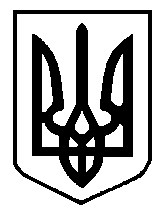 